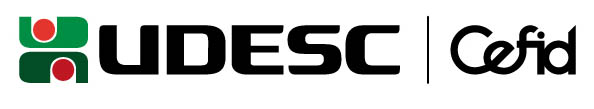 UNIVERSIDADE DO ESTADO DE SANTA CATARINA - UDESCCENTRO DE CIÊNCIAS DA SAÚDE E DO ESPORTE - CEFIDPROGRAMA DE PÓS-GRADUAÇÃO DO MESTRADO EM FISIOTERAPIAFlorianópolis, (dia) de (mês) de (ano).Ilmo. Sr.Prof Dr Jocemar Ilha Coordenador do Programa de Pós-Graduação em Fisioterapia VALIDAÇÃO DE DISCIPLINASEu, (nome), aluno (a) regular do Curso de ______________ do Programa de Pós-Graduação em Fisioterapia, venho solicitar a validação da(s) seguinte(s) disciplina (s): Segue em anexo o certificado da(s) disciplina(s) realizada(s).Atenciosamente,A disciplina a ser validada é correlacionada a sua linha de pesquisa? (caso seja mais de uma disciplina, explique individualmente cada uma). __________________________________________________________________________________________________________________________________________________________________________________________________________________________________________________________________________________________________________________________________________________________________________________________Qual a importância e relação da disciplina a ser validada com a dissertação que está em desenvolvimento? __________________________________________________________________________________________________________________________________________________________________________________________________________________________________________________________________________________________________________________________________________________________________________________________                Disciplina(s)ProfessorCurso/IESCréditosPeríodo ______________________________(coloque o nome do orientador(a))Orientador(a)_____________________________(coloque o nome do aluno(a))Mestrando (a)